Kostas Kubilinskas. UžduotisSurask internete kaip vadinasi rašytojas, rašantis eilėraščius?Surask žemėlapyje savo gimimo vietą.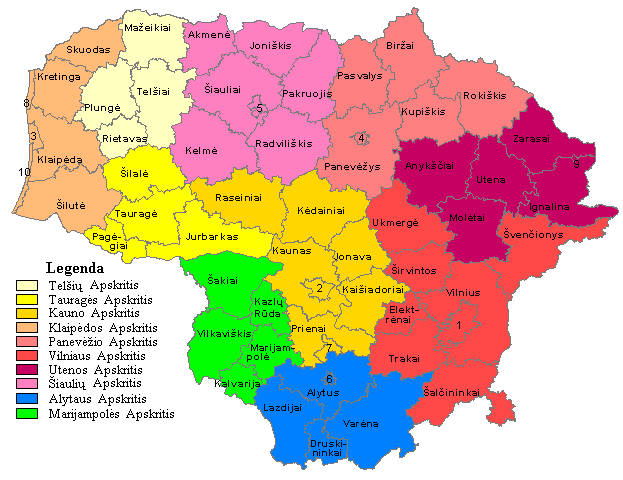 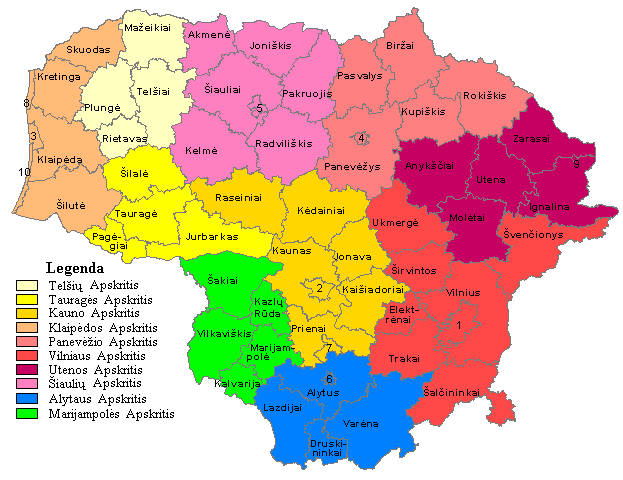 Išvardink keletą kalbų, į kurias išversta K. Kubilinsko kūrybaPerskaityk internete dar vieną K.Kubilinsko eilėraštį. Parašyk perskaityto eilėraščio pavadinimą. Aprašyk arba iliustruok savo pasirinktą eilėraštį.Kaip manai, kiek K.Kubilinskas sukūrė eilėraščių per savo gyvenimą?Pabandyk sukurti eilėraštį.